GENERAL ENTRY FORM 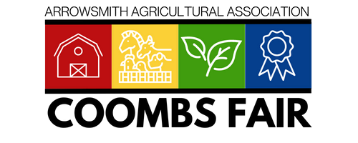 Poultry Entries use POULTRY ENTRY FORMSend entry forms to entries@coombsfair.org, Mail: PO Box 195, Coombs, BC V0R 1M0 or in person to the drop box at the Fairgrounds, located outside of the Activity Hall main entrance. COOMBS FAIR ENTRY FORM COOMBS FAIR ENTRY FORM OFFICE USE ONLYOFFICE USE ONLYOFFICE USE ONLYOFFICE USE ONLYOFFICE USE ONLYOne person per entry form. One person per entry form. TagJudges BookJudges BookFor Livestock:Premise ID #Or Farm AddressFor Livestock:Premise ID #Or Farm AddressFor Livestock:Premise ID #Or Farm AddressFor Livestock:Premise ID #Or Farm AddressFor Livestock:Premise ID #Or Farm AddressFor Livestock:Premise ID #Or Farm AddressFor Livestock:Premise ID #Or Farm AddressFirst Name:                                                                               Last Name: (if applicable) Age:                                                                       Phone: Email Address: Mailing  Address:    City:                                                                      Postal Code:First Name:                                                                               Last Name: (if applicable) Age:                                                                       Phone: Email Address: Mailing  Address:    City:                                                                      Postal Code:First Name:                                                                               Last Name: (if applicable) Age:                                                                       Phone: Email Address: Mailing  Address:    City:                                                                      Postal Code:First Name:                                                                               Last Name: (if applicable) Age:                                                                       Phone: Email Address: Mailing  Address:    City:                                                                      Postal Code:First Name:                                                                               Last Name: (if applicable) Age:                                                                       Phone: Email Address: Mailing  Address:    City:                                                                      Postal Code:First Name:                                                                               Last Name: (if applicable) Age:                                                                       Phone: Email Address: Mailing  Address:    City:                                                                      Postal Code:First Name:                                                                               Last Name: (if applicable) Age:                                                                       Phone: Email Address: Mailing  Address:    City:                                                                      Postal Code:AGREEMENT: I make these entries at my own risk and subject to the rules of the Fair and I agree to be bound thereby. I agree to make no claims against the Arrowsmith Agricultural Association if any damage be occasioned to or loss occur to any exhibit, equipment or animal, or accident or injury to any person. Each exhibitor will be responsible for the action of his or her animal(s). Entry fees must accompany all entry forms (check section for amount). Entry forms must be in the hands of the Fair Secretary no later than 5pm Monday prior to the fair. Livestock entries must be in by Thursday July 27 by 5pm.  No late entries accepted. The committee reserves the right to limit entries to the cages available. See rule 17 in General Information.AGREEMENT: I make these entries at my own risk and subject to the rules of the Fair and I agree to be bound thereby. I agree to make no claims against the Arrowsmith Agricultural Association if any damage be occasioned to or loss occur to any exhibit, equipment or animal, or accident or injury to any person. Each exhibitor will be responsible for the action of his or her animal(s). Entry fees must accompany all entry forms (check section for amount). Entry forms must be in the hands of the Fair Secretary no later than 5pm Monday prior to the fair. Livestock entries must be in by Thursday July 27 by 5pm.  No late entries accepted. The committee reserves the right to limit entries to the cages available. See rule 17 in General Information.AGREEMENT: I make these entries at my own risk and subject to the rules of the Fair and I agree to be bound thereby. I agree to make no claims against the Arrowsmith Agricultural Association if any damage be occasioned to or loss occur to any exhibit, equipment or animal, or accident or injury to any person. Each exhibitor will be responsible for the action of his or her animal(s). Entry fees must accompany all entry forms (check section for amount). Entry forms must be in the hands of the Fair Secretary no later than 5pm Monday prior to the fair. Livestock entries must be in by Thursday July 27 by 5pm.  No late entries accepted. The committee reserves the right to limit entries to the cages available. See rule 17 in General Information.AGREEMENT: I make these entries at my own risk and subject to the rules of the Fair and I agree to be bound thereby. I agree to make no claims against the Arrowsmith Agricultural Association if any damage be occasioned to or loss occur to any exhibit, equipment or animal, or accident or injury to any person. Each exhibitor will be responsible for the action of his or her animal(s). Entry fees must accompany all entry forms (check section for amount). Entry forms must be in the hands of the Fair Secretary no later than 5pm Monday prior to the fair. Livestock entries must be in by Thursday July 27 by 5pm.  No late entries accepted. The committee reserves the right to limit entries to the cages available. See rule 17 in General Information.AGREEMENT: I make these entries at my own risk and subject to the rules of the Fair and I agree to be bound thereby. I agree to make no claims against the Arrowsmith Agricultural Association if any damage be occasioned to or loss occur to any exhibit, equipment or animal, or accident or injury to any person. Each exhibitor will be responsible for the action of his or her animal(s). Entry fees must accompany all entry forms (check section for amount). Entry forms must be in the hands of the Fair Secretary no later than 5pm Monday prior to the fair. Livestock entries must be in by Thursday July 27 by 5pm.  No late entries accepted. The committee reserves the right to limit entries to the cages available. See rule 17 in General Information.AGREEMENT: I make these entries at my own risk and subject to the rules of the Fair and I agree to be bound thereby. I agree to make no claims against the Arrowsmith Agricultural Association if any damage be occasioned to or loss occur to any exhibit, equipment or animal, or accident or injury to any person. Each exhibitor will be responsible for the action of his or her animal(s). Entry fees must accompany all entry forms (check section for amount). Entry forms must be in the hands of the Fair Secretary no later than 5pm Monday prior to the fair. Livestock entries must be in by Thursday July 27 by 5pm.  No late entries accepted. The committee reserves the right to limit entries to the cages available. See rule 17 in General Information.AGREEMENT: I make these entries at my own risk and subject to the rules of the Fair and I agree to be bound thereby. I agree to make no claims against the Arrowsmith Agricultural Association if any damage be occasioned to or loss occur to any exhibit, equipment or animal, or accident or injury to any person. Each exhibitor will be responsible for the action of his or her animal(s). Entry fees must accompany all entry forms (check section for amount). Entry forms must be in the hands of the Fair Secretary no later than 5pm Monday prior to the fair. Livestock entries must be in by Thursday July 27 by 5pm.  No late entries accepted. The committee reserves the right to limit entries to the cages available. See rule 17 in General Information.Signature (Exhibitor or Parent/Guardian):                                                                                       Date:Signature (Exhibitor or Parent/Guardian):                                                                                       Date:Signature (Exhibitor or Parent/Guardian):                                                                                       Date:Signature (Exhibitor or Parent/Guardian):                                                                                       Date:Signature (Exhibitor or Parent/Guardian):                                                                                       Date:Signature (Exhibitor or Parent/Guardian):                                                                                       Date:Signature (Exhibitor or Parent/Guardian):                                                                                       Date:SECTIONCLASS DESCRIPTION/ARTICLES or STOCKDESCRIPTION/ARTICLES or STOCKDESCRIPTION/ARTICLES or STOCKENTRY FEEENTRY FEETotalTotalTotalSECTIONCLASS DESCRIPTION/ARTICLES or STOCKDESCRIPTION/ARTICLES or STOCKDESCRIPTION/ARTICLES or STOCKENTRY FEEENTRY FEETotalTotalTotal